Broome Youth & Families Hub Referral Form 
BYFH Case Management & Support Services Operating Times:Monday to Friday: 8.00 pm – 4.30 pmNote : Please complete one form per client

Date : DD/MM/YYYY
q  Self-Referral q  Family / Friend Referral 

Name of Referrer : _______________________  Relationship to the Client : ___________________q  Agency Referral 

Agency : __________________________________________________________________________

Contact Person : _____________________________________ Position : ______________________

Phone : _________________________________ Email : ____________________________________

Note : Referrals made over the age of 18 must be made with consent from person/s being referredIs the client aware of the referral?                                                                                         q  Yes   q  No

If the client is under 18, is the primary carer aware of this referral?                              q  Yes   q  NoClient Details 
Full Name : _____________________________________________________________________
  Date of Birth : _____/_______/_______	Age : _______ Gender : Non- binary q  Male q   Female  q
Identifies as :  Aboriginal  q   TSI  q   Non-Indigenous  q  Other  q ______________________ Primary Address : __________________________________________________________________  If client is under 18, please provide details of Primary Carer: 
 Name Of Primary Carer :______________________________________________________________ Relationship:  Parent  q   Grandparent  q  Aunt/Uncle   q Sibling    q  Legal Guardian/Carer qPhone : ______________________________ Primary Address : ______________________________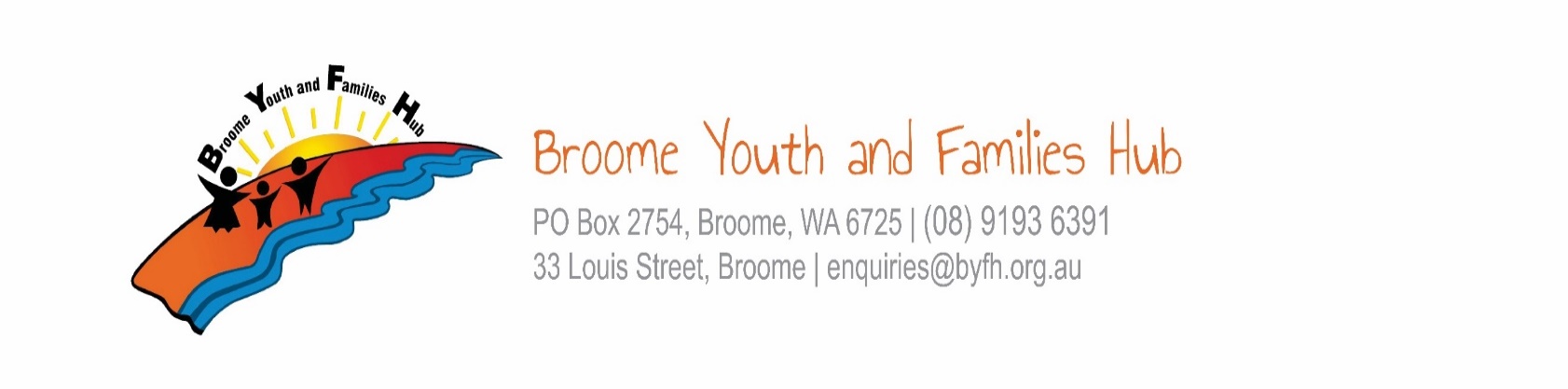 q  Children and Parenting Support Service (Parents with children 0-18 years)q  Youth Housing Support Service (Young person 16-25 years)q  Youth Reconnect (Homelessness (at risk) (12-18 years)q  Early Learning and Parenting Program (Primary Carers with children 0-5 years)Reason for referral : 

Please provide relevant information.
________________________________________________________________________________________________________________________________________________________________________________________________________________________________________________________________________________________________________________________________________________________________________________________________________________________________________________________________________________________________________________________________________________________________________________________________________________________________________________________________________________

Other Relevant Information : 
__________________________________________________________________________________________________________________________________________________________________________________________________________________________________________________________________________________________________________________________________________________________________________________________________________________________Agencies : Will you continue to provide services to referred client once onboard with Broome Youth Families  Hub?        q  Yes   q  No

Please provide details : ________________________________________________________________________________________________________________________________________________________________________________________________________________________________________________________________________________________________________________________________________

Please list any other agencies involved? Please provide details : 
________________________________________________________________________________________________________________________________________________________________________________________________________________________________________________________________________________________________________________________________________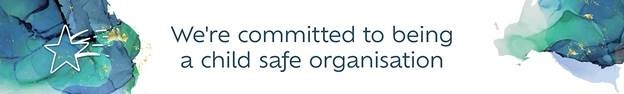 PROVIDING A SAFE SERVICE FOR OUR COMMUNITY 
Broome Youth and Families Hub recognises its responsibility to ensure the safety of all participants, clients, volunteers, contractors and employees and as far as practicable provides a working environment that is safe and without risk to safety. Staff have the right to decline service based on inappropriate behaviours.